Ffurflen Gofynion Gweithredol Iechyd Galwedigaethol 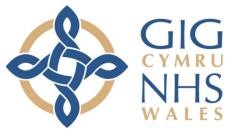 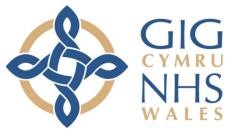 I'w gwblhau gan y Rheolwr Recriwtio Occupational Health Functional Requirements Form To be completed by Recruiting Manager       V2 2/8/2023  	 	 	 	Page 1 of 2 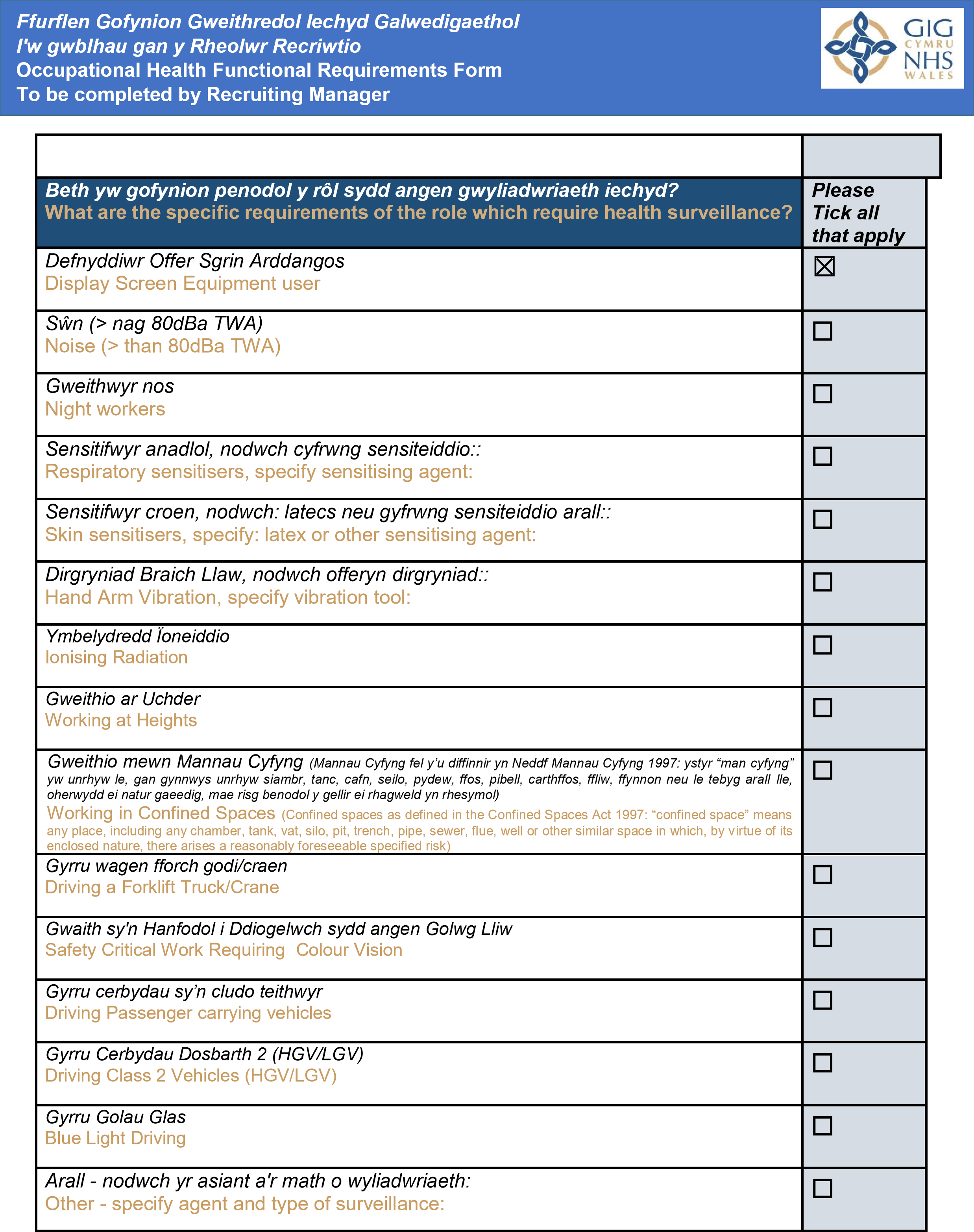       V2 2/8/2023  	 	 	 	Page 2 of 2 Cyflogwr Employer Cyflogwr Employer Cyflogwr Employer Os yw'n wahanol i'r cyflogwr uchod, nodwch pa Adran Iechyd Galwedigaethol sy'n gyfrifol am ddarparu Cliriad If different to employer above, please state which Occupational Health Department is responsible for providing Clearance? Os yw'n wahanol i'r cyflogwr uchod, nodwch pa Adran Iechyd Galwedigaethol sy'n gyfrifol am ddarparu Cliriad If different to employer above, please state which Occupational Health Department is responsible for providing Clearance? Os yw'n wahanol i'r cyflogwr uchod, nodwch pa Adran Iechyd Galwedigaethol sy'n gyfrifol am ddarparu Cliriad If different to employer above, please state which Occupational Health Department is responsible for providing Clearance? Click or tap here to enter text. Click or tap here to enter text. Teitl Swydd: Job Title: Rotational Pharmacy Technician Vaccination,  Pharmacy Stores and Community Services Adran/Ward Newydd: New Department/Ward: Medicines Management Medicines Management Band/Gradd: Band/Grade:  5 Sylfaen/Lleoliad Newydd: New Base/ Location: TBC TBC Dyddiad Cychwyn Disgwyliedig: Expected Start Date: Click or tap here to enter text. Enw Rheolwr: Manager Name: Nikki Mathers Nikki Mathers Oriau: Hours: ☒ Llawn Amser       Full time ☐  Rhan Amser       Part time ☐  Arall: Nifer yr oriau     /sesiynau          Other: Number of        hours/sessions        Cyfeiriad Ebost Rheolwr: Manager Email Address: Nikki.mathers@wales.nhs.uk Nikki.mathers@wales.nhs.uk Oriau: Hours: ☒ Llawn Amser       Full time ☐  Rhan Amser       Part time ☐  Arall: Nifer yr oriau     /sesiynau          Other: Number of        hours/sessions        Clirio E-bost i'w anfon at: Email Clearance to be sent to:  RECRUITMENT TO AMEND FOR ALL WALES SERVICES ONLY RECRUITMENT TO AMEND FOR ALL WALES SERVICES ONLY Contract: Contract: ☒  Parhaol         Permanent ☐  Dros Dro          Temporary  ☐  Anrhydeddus             Honorary Clirio E-bost i'w anfon at: Email Clearance to be sent to:  RECRUITMENT TO AMEND FOR ALL WALES SERVICES ONLY RECRUITMENT TO AMEND FOR ALL WALES SERVICES ONLY Contract: Contract: ☒  Parhaol         Permanent ☐  Dros Dro          Temporary  ☐  Anrhydeddus             Honorary Cyfeirnod Swydd: Job Reference Number:  070-PST013-0424070-PST013-0424Beth yw gofynion penodol y rôl? What are the specific requirements of the role? Beth yw gofynion penodol y rôl? What are the specific requirements of the role? Beth yw gofynion penodol y rôl? What are the specific requirements of the role? Beth yw gofynion penodol y rôl? What are the specific requirements of the role? Please Tick all that apply Dim cyswllt â chleifion / mynediad i gleifion dros y ffôn/rhithwir   No patient contact / access to patients via telephone/virtual Dim cyswllt â chleifion / mynediad i gleifion dros y ffôn/rhithwir   No patient contact / access to patients via telephone/virtual Dim cyswllt â chleifion / mynediad i gleifion dros y ffôn/rhithwir   No patient contact / access to patients via telephone/virtual Dim cyswllt â chleifion / mynediad i gleifion dros y ffôn/rhithwir   No patient contact / access to patients via telephone/virtual ☐ Bydd y rôl yn cynnwys cyswllt / mynediad at gleifion / cyswllt â hylifau'r corff /   meinwe  Role will involve contact / access to patients/ contact with body fluids/tissues Bydd y rôl yn cynnwys cyswllt / mynediad at gleifion / cyswllt â hylifau'r corff /   meinwe  Role will involve contact / access to patients/ contact with body fluids/tissues Bydd y rôl yn cynnwys cyswllt / mynediad at gleifion / cyswllt â hylifau'r corff /   meinwe  Role will involve contact / access to patients/ contact with body fluids/tissues Bydd y rôl yn cynnwys cyswllt / mynediad at gleifion / cyswllt â hylifau'r corff /   meinwe  Role will involve contact / access to patients/ contact with body fluids/tissues ☒ Mae’r rôl angen cliriad ar gyfer Gweithdrefnau a allai arwain at gysylltiad (EPP) Gweithdrefnau EPP yw’r gweithdrefnau hynny lle gall dwylo menig y gweithiwr ddod i gysylltiad ag offer miniog, blaen nodwyddau neu feinwe miniog (e.e. sbigylau o asgwrn neu ddannedd) y tu mewn i geudod corff agored, clwyf neu ofod anatomegol cyfyng lle mae’n bosibl na fydd y dwylo neu flaenau’r bysedd yn gwbl weladwy bob amser. Role requires clearance for Exposure Prone Procedures (EPP) ( EPP Procedures are those procedures where the worker’s gloved hands may be in contact with sharp instruments, needle tips or sharp tissue (e.g. spicules of bone or teeth) inside a patient’s open body cavity, wound or confined anatomical space where the hands or fingertips may not be completely visible at all times.) Mae’r rôl angen cliriad ar gyfer Gweithdrefnau a allai arwain at gysylltiad (EPP) Gweithdrefnau EPP yw’r gweithdrefnau hynny lle gall dwylo menig y gweithiwr ddod i gysylltiad ag offer miniog, blaen nodwyddau neu feinwe miniog (e.e. sbigylau o asgwrn neu ddannedd) y tu mewn i geudod corff agored, clwyf neu ofod anatomegol cyfyng lle mae’n bosibl na fydd y dwylo neu flaenau’r bysedd yn gwbl weladwy bob amser. Role requires clearance for Exposure Prone Procedures (EPP) ( EPP Procedures are those procedures where the worker’s gloved hands may be in contact with sharp instruments, needle tips or sharp tissue (e.g. spicules of bone or teeth) inside a patient’s open body cavity, wound or confined anatomical space where the hands or fingertips may not be completely visible at all times.) Mae’r rôl angen cliriad ar gyfer Gweithdrefnau a allai arwain at gysylltiad (EPP) Gweithdrefnau EPP yw’r gweithdrefnau hynny lle gall dwylo menig y gweithiwr ddod i gysylltiad ag offer miniog, blaen nodwyddau neu feinwe miniog (e.e. sbigylau o asgwrn neu ddannedd) y tu mewn i geudod corff agored, clwyf neu ofod anatomegol cyfyng lle mae’n bosibl na fydd y dwylo neu flaenau’r bysedd yn gwbl weladwy bob amser. Role requires clearance for Exposure Prone Procedures (EPP) ( EPP Procedures are those procedures where the worker’s gloved hands may be in contact with sharp instruments, needle tips or sharp tissue (e.g. spicules of bone or teeth) inside a patient’s open body cavity, wound or confined anatomical space where the hands or fingertips may not be completely visible at all times.) Mae’r rôl angen cliriad ar gyfer Gweithdrefnau a allai arwain at gysylltiad (EPP) Gweithdrefnau EPP yw’r gweithdrefnau hynny lle gall dwylo menig y gweithiwr ddod i gysylltiad ag offer miniog, blaen nodwyddau neu feinwe miniog (e.e. sbigylau o asgwrn neu ddannedd) y tu mewn i geudod corff agored, clwyf neu ofod anatomegol cyfyng lle mae’n bosibl na fydd y dwylo neu flaenau’r bysedd yn gwbl weladwy bob amser. Role requires clearance for Exposure Prone Procedures (EPP) ( EPP Procedures are those procedures where the worker’s gloved hands may be in contact with sharp instruments, needle tips or sharp tissue (e.g. spicules of bone or teeth) inside a patient’s open body cavity, wound or confined anatomical space where the hands or fingertips may not be completely visible at all times.) ☐ 